Curriculum Vitae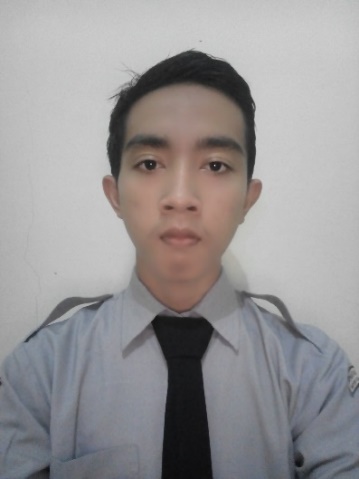 Data PribadiNama			: Irghan Chairul MufizTTL			: Jakarta, 04 November 1997Jenis Kelamin		: Laki-lakiKewarganegaraan	: IndonesiaAgama			: IslamStatus			: Belum MenikahAlamat		: Jl. Jasawarga, Gg. Damai Raya 1 No. 11 RT 06/21 Depok 16418No. Tlp/Hp		: 087776678395 Email			: irghan.chairul99@gmail.comRiwayat Pendidikan2004 - 2010		: SDN Baktijaya 3 Depok2010 - 2013		: SMP Negeri 3 Depok2013 - 2016		: SMK Taruna Bhakti DepokKemampuanMenggunakan KomputerInstall OSInstall AndroidTroubleshooting Konfigurasi MikrotikMenggunakan aplikasi Office ( Word, Exel dan Power Point)Pengalaman KerjaPraktek Kerja Lapangan di PPPPTK Bahasa Jakarta selama 1 bulan (Desember 2014) sebagai IT Support.Praktek Kerja Lapangan di PT. Pos Indonesia selama 2 bulan (Maret – April 2015 ) di bagian Sortir dan Input Data.Demikian daftar riwayat hidup ini saya buat dengan sebenar-benarnya.Hormat Saya,Irghan Chairul Mufiz